Kære medlemmer af Danmarks Lærerforening – Gribskov-Halsnæs Lærerkreds!PeriodeforhandlingerneForhandlingerne om vores arbejdstid er i gang, og vi venter med spænding, men også bekymring. Kommer aftalen til at bygge på, at vi lokalt skal aftale alt, eller vil der være centrale klare rammer om arbejdstiden. Derfor har vi sammen med de andre kredse i Nordsjælland udarbejdet en skrivelse, hvor vi udtrykker denne bekymring over for DLF’s forhandlingsudvalg. I vores kommuner fattes riget penge, og det er økonomien, der bestemmer arbejdstiden. Det betyder, at man kan have de bedste intentioner om, at læreren skal have tid til at løse opgaven, men i praksis betyder det ikke noget, for der er ikke penge til det. GeneralforsamlingGeneralforsamlingen er stadig udsat på ubestemt tid. Vi vurderer, at den nuværende situation, hvor generalforsamlingen med valg og økonomi er udsat, ikke kan køre hen over sommeren, og derfor har vi sammen med andre kredse bedt DLF tage stilling til, hvad vi kan / skal gøre i denne situation.KontoretKontoret har åbent, som vi plejer og kan kontaktes på telefon 47 72 43 30 eller mail; 034@dlf.org  Vi tjekker mails dagligt. Vi har indrettet os efter omstændighederne og afholder derfor telefonmøder og møder online. Kredsens facebookside og fælles hjemmesideGå ind og følg/søg efter Gribskov-Halsnæs Lærerkreds på https://www.facebook.com/Vi har også vores hjemmeside: http://www.dlfkreds38.dk/ 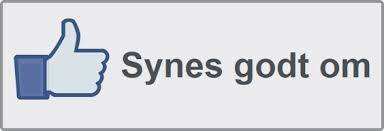 